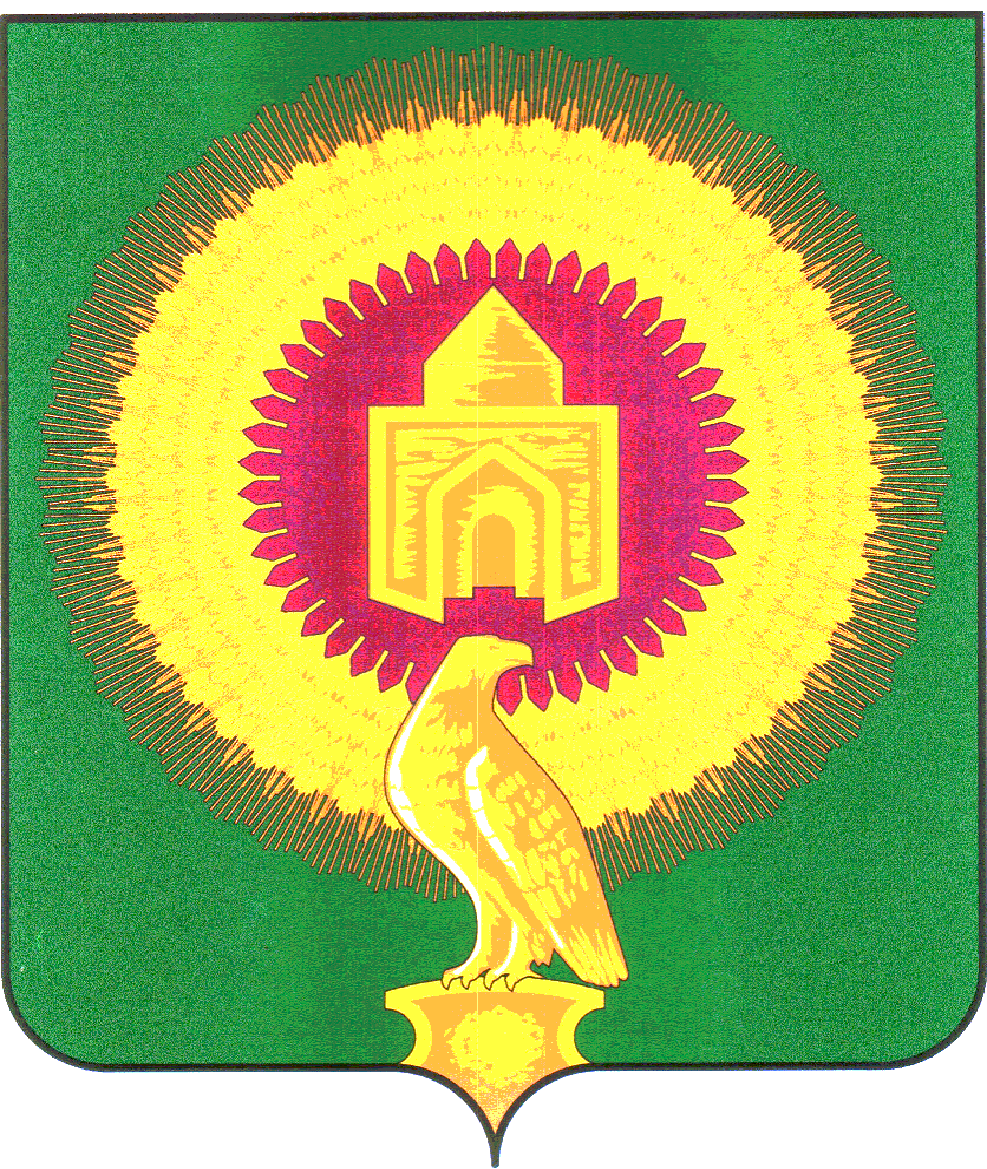 СОВЕТ ДЕПУТАТОВБОРОДИНОВСКОГО СЕЛЬСКОГО ПОСЕЛЕНИЯВАРНЕНСКОГО МУНИЦИПАЛЬНОГО РАЙОНАЧЕЛЯБИНСКОЙ ОБЛАСТИРЕШЕНИЕот «30»  января  2013 г № 01 Об утверждении «Правила землепользования и застройкиБородиновского сельского поселения» Варненского муниципального района, Челябинской области     В соответствии с Градостроительным кодексом Российской Федерации от 29.12.2004 № 190-ФЗ, Федеральным законом от 06.10.2003 № 131-ФЗ «ОБ общих принципах организации местного самоуправления в Российской Федерации», Уставом Бородиновского сельского поселения, на основании протокола публичных слушаний по проекту «Правила землепользования и застройки Бородиновского сельского поселения» Варненского муниципального района Челябинской области и заключения о результатах публичных слушаний.Совет депутатов Бородиновского сельского поселенияРЕШАЕТ:1. Утвердить «Правила землепользования и застройки Бородиновского сельского поселения» Варненского муниципального района Челябинской области. 2.Настоящее решение направить Главе Бородиновского сельского поселения для подписания и обнародовать.Глава Бородиновского сельского поселения                                                     Мананников С.И.